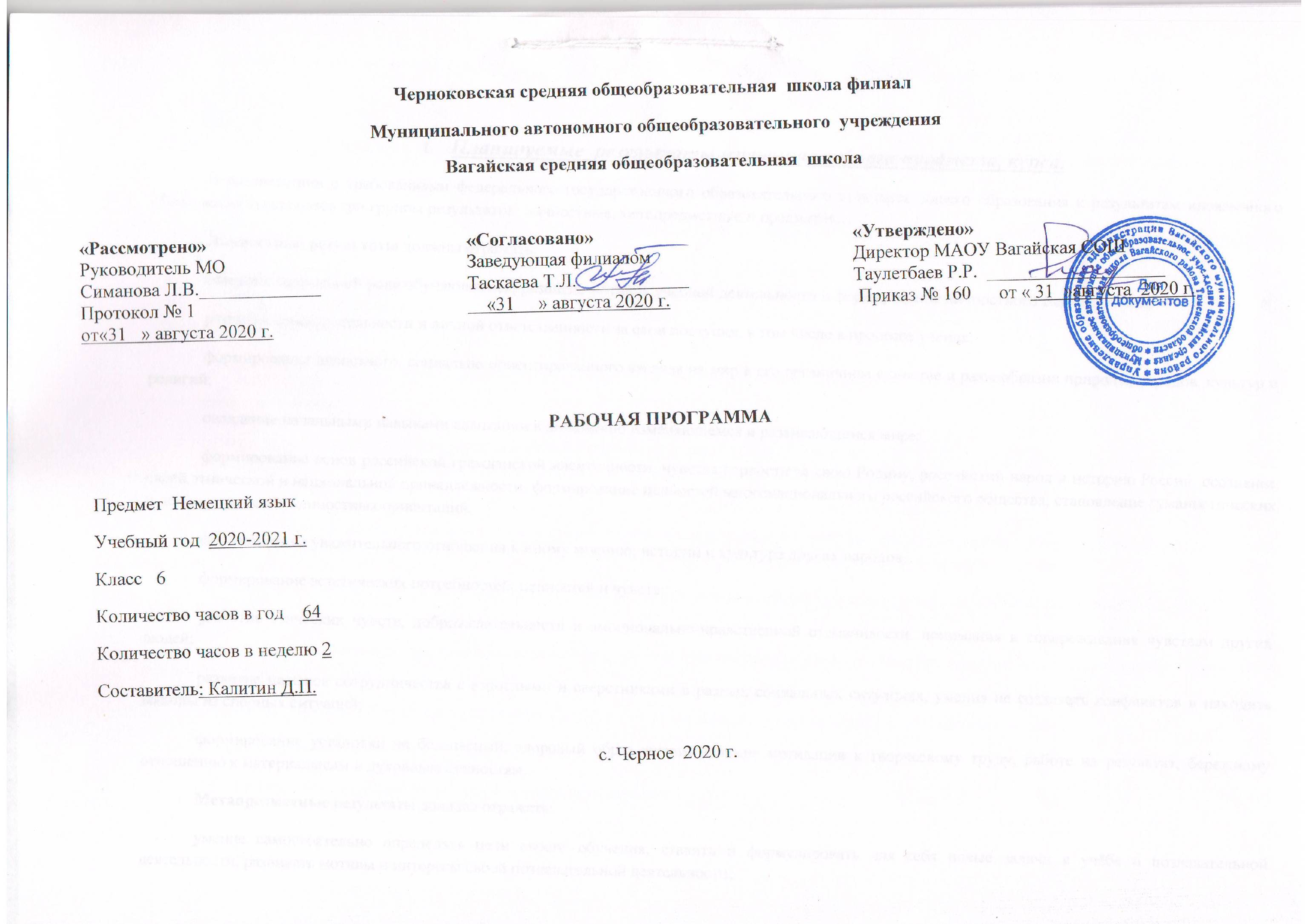 Планируемые  результаты изучения учебного предмета, курса. В соответствии с требованиями федерального государственного образовательного стандарта общего образования к результатам иноязычного образования выделяются три группы результатов: личностные, метапредметные и предметные.Личностные результаты должны отражать:освоение социальной роли обучающегося, развитие мотивов учебной деятельности и формирование личностного смысла учения;развитие самостоятельности и личной ответственности за свои поступки, в том числе в процессе учения;формирование целостного, социально ориентированного взгляда на мир в его органичном единстве и разнообразии природы, народов, культур и религий;овладение начальными навыками адаптации в динамично изменяющемся и развивающемся мире;формирование основ российской гражданской идентичности, чувства гордости за свою Родину, российский народ и историю России, осознание своей этнической и национальной принадлежности; формирование ценностей многонационального российского общества; становление гуманистических и демократических ценностных ориентаций;формирование уважительного отношения к иному мнению, истории и культуре других народов;формирование эстетических потребностей, ценностей и чувств;развитие этических чувств, доброжелательности и эмоционально-нравственной отзывчивости, понимания и сопереживания чувствам других людей;развитие навыков сотрудничества с взрослыми и сверстниками в разных социальных ситуациях, умения не создавать конфликтов и находить выходы из спорных ситуаций;формирование установки на безопасный, здоровый образ жизни, наличие мотивации к творческому труду, работе на результат, бережному отношению к материальным и духовным ценностям.Метапредметные результаты должны отражать:умение самостоятельно определять цели своего обучения, ставить и формулировать для себя новые задачи в учёбе и познавательной деятельности, развивать мотивы и интересы своей познавательной деятельности;умение самостоятельно планировать пути достижения целей, в том числе альтернативные, осознанно выбирать наиболее эффективные способы решения учебных и познавательных задач;умение соотносить свои действия с планируемыми результатами, осуществлять контроль своей деятельности в процессе достижения результата, определять способы действий в рамках предложенных условий и требований, корректировать свои действия в соответствии с изменяющейся ситуацией;умение оценивать правильность выполнения учебной задачи, собственные возможности её решения;владение основами самоконтроля, самооценки, принятия решений и осуществления осознанного выбора в учебной и познавательной деятельности;умение определять понятия, создавать обобщения, устанавливать аналогии, классифицировать, самостоятельно выбирать основания и критерии для классификации, устанавливать причинно-следственные связи, строить логическое рассуждение, умозаключение (индуктивное, дедуктивное и по аналогии) и делать выводы;умение создавать, применять и преобразовывать знаки и символы, модели и схемы для решения учебных и познавательных задач;смысловое чтение;умение организовывать учебное сотрудничество и совместную деятельность с учителем и сверстниками; работать индивидуально и в группе: находить общее решение и разрешать конфликты на основе согласования позиций и учёта интересов; формулировать, аргументировать и отстаивать своё мнение;умение осознанно использовать речевые средства в соответствии с задачей коммуникации для выражения своих чувств, мыслей и потребностей; планирование и регуляцию своей деятельности; владение устной и письменной речью, монологической контекстной речью;формирование и развитие компетентности в области использования информационно-коммуникационных технологий (далее ИКТ — компетенции);формирование и развитие экологического мышления, умение применять его в познавательной, коммуникативной, социальной практике и профессиональной ориентации.Предметными результатами изучения иностранного, в том числе немецкого, языка на начальном  этапе являются:А. В коммуникативной сфере (т. е. во владении иностранным языком как средством общения):Речевая компетенция в следующих видах речевой деятельности:говорение:вести элементарный этикетный диалог в ограниченном круге типичных ситуаций общения, диалог-расспрос (вопрос — ответ) и диалог — побуждение к действию;уметь на элементарном уровне рассказывать о себе, семье, домашнем животном, о третьем лице, хобби, любимом школьном предмете, школьных принадлежностях, покупке; описывать предмет, картинку; кратко характеризовать персонаж;вербально сигнализировать понимание или непонимание, переспросить, попросить повторить сказанное, говорить громче, сказать слово по буквам;уметь дать оценочное суждение или выразить своё мнение и кратко аргументировать его;выразить сожаление или радость, поблагодарить и ответить на благодарность;аудирование:понимать на слух речь учителя и одноклассников; основное содержание небольших доступных текстов с общим и выборочным пониманием в аудиозаписи, построенных на изученном языковом материале;чтение:читать вслух небольшие тексты, построенные на изученном языковом материале, соблюдая правила чтения и нужную интонацию;читать про себя тексты, включающие как изученный языковой материал, так и отдельные новые слова, и понимать их основное содержание; находить в тексте нужную информацию, пользоваться словарём;письменная речь:владеть техникой орфографически правильного письма;писать с опорой на образец короткое личное, в том числе электронное, письмо;заполнять формуляры;делать записи для устного высказывания;использовать письменную речь для творческого самовыражения (в общем постере).Языковая компетенция (владение языковыми средствами):адекватное произношение и различение на слух всех звуков иностранного языка; соблюдение правильного ударения в словах и фразах;соблюдение особенностей интонации основных типов предложений;применение основных правил чтения и орфографии;распознавание и употребление в речи изученных лексических единиц (слов, словосочетаний, оценочной лексики, речевых клише) и грамматических явлений.Социокультурная осведомлённость (межкультурная компетенция):знание названий стран и некоторых городов изучаемого языка;знание некоторых литературных персонажей известных детских произведений, сюжетов некоторых популярных сказок, написанных на изучаемом языке, небольших произведений детского фольклора (стихов, песен);знание элементарных норм речевого и неречевого поведения, принятых в стране изучаемого языка;представление о некоторых особенностях образа жизни, быта, культуры стран изучаемого языка;представление о сходстве и различиях в традициях своей страны и стран изучаемого языка;понимание роли владения иностранными языками в современном мире на доступном учащимся уровне.Б. В познавательной сфере:овладение начальными представлениями о нормах иностранного языка (фонетических, лексических, грамматических);владение общеучебными и специальными учебными умениями на доступном школьникам уровне;умение сравнивать языковые явления родного, первого иностранного и второго иностранного языков на уровне отдельных звуков, букв, слов, словосочетаний, простых предложений;умение действовать по образцу при выполнении упражнений и составлении собственных высказываний в пределах курса;совершенствование приёмов работы с текстом с опорой на умения, приобретённые на уроках родного языка и первого иностранного (прогнозировать содержание текста по заголовку, иллюстрациям и т. д.);умение пользоваться справочным материалом, представленным в доступном данному возрасту виде (правила, таблицы);умение пользоваться словарём;умение осуществлять самонаблюдение и самооценку в доступных пределах.В. В ценностно-ориентационной сфере:представление об изучаемом иностранном языке — немецком — как средстве выражения мыслей, чувств, эмоций;приобщение к культурным ценностям немецкоговорящих народов через произведения детского фольклора, через непосредственное участие в проводимых праздниках, экскурсиях и туристических поездках.Г. В эстетической сфере:владение элементарными средствами выражения чувств и эмоций на немецком языке;развитие чувства прекрасного в процессе знакомства с образцами доступной иноязычной детской художественной литературы, в процессе описания картинок, животных.Д. В трудовой сфере:умение следовать намеченному плану в своём учебном труде;участие в подготовке реквизита для инсценирования сценок, сказок.УМК для 6 класса позволяет выйти на уровень А1 европейских языковых компетенций.                                                          2.Содержание курса1 Mein Zuhause/ Мой домУчащиеся могут  называть чувства, описывать свою комнату, заполнять анкету,  разговаривать о домашних обязанностях, побуждать к действиюГрамматика: предлоги hinter, auf, unter, über, vor,  zwischen, in, an (Frage Wo?),  дательный падеж (определённый  артикль),  модальный глагол müssen,  повелительное наклонение, рамочная конструкцияЛексика/ речевые образцы: Мебель, домашние обязанности; Rechts steht mein Bett und links mein Schrank. An der Wand hängt ein Poster. Mein Zimmer ist klein. Es ist 15 Quadratmeter groß. Was musst du zu Hause tun? — Ich muss immer mein Zimmer aufräumen. Räum bitte dein Zimmer auf. Macht bitte die Musik leise.Фонетика, ритм, интонация: оглушение согласных в конце слова b/p,g/k, d/t «Учись учиться»: учить слова с помощью карточек с картинками (предлоги)Тексты для чтения/ аудирования: описание комнаты(аудиотекст), песняСтрановедение/ проекты: комната моей мечтыРабочая тетрадь: Fitnesscenter Deutsch Leseecke комикс «Chaostheorie»2 Das schmeckt gut/ Это вкусно говорить, что они любят или не любят есть (что больше всего любят есть) , говорить, что они едят утром, днём и вечером, беседовать об особенностях кухни, делать заказ в кафе нулевой артикль Magst du Kartoffeln? Ich esse gern Käse, неопределённо-личное местоимение man,  ja — nein — doch , предлоги in, ausПродукты питания, еда Käse esse ich nicht so gerne, ich esse lieber Wurst. Am liebsten ... Zum Frühstück ... In Deutschland isst man gerne ... Ich möchte gerne ...  повторение гласных o и u, говорить приветливо и неприветливо составлять диалоги (работа с ключевыми словами) интервью о привычках в еде , меню, текст о разных кухнях. диалог в кафе привычки в еде разных учеников, особенности кухни в Германии, Австрии и Швейцарии, кафе на ПратереLeseecke: понимать рецепт и написать рецепт, например рецепт картофельного пудинга3 Meine Freizeit/ Моё свободное время разговаривать о том, как проводить свободное время,планировать свободное время, сравнивать оценки, аттестацию и время каникул средства отрицания nicht и kein, временные предлоги im, am, um, модальный глагол wollen, рамочная конструкцияЗанятия в свободное время, оценки In der Woche habe ich wenig Freizeit. Am Wochenende gehe ich oft ... Was machst du am  Samstag? Kommst du mit ...? In Deutschland ist eine Sechs eine schlechte Note. Bei uns… звук w, произнесение мини-диалогов интервью о том, как проводить свободное время, электронное письмо школьного класса о проведении свободного времени, диалог о том, как договориться о чём-л.каникулы, аттестация и оценки в Германии, Австрии и ШвейцарииHörstudio: два интервью о проведении свободного времениKleine Pause/ Маленькая перемена Говорить и играть: описывать комнату и видеть различия; Рождество: страноведческий а удиотекст и текст для чтения с картинками; аудирование: подарки на Рождество;  рождественская песенка: Oh Tannenbaum; играем и повторяем4 Das sieht gut aus/ Смотрится  отличноназывать части тела, говорить о моде и предпочтениях в одежде, описывать себя и других, говорить о моде и покупках множественное число существительных, местоимения в винительном падежеЧасти тела, предметы одежды Wie findest du die Hose? Die Bluse sieht gut aus. Ich bin 1,62 Meter groß. Ich trage ... Mode ist (nicht) wichtig für mich. Meine Mutter kauft alles/etwas/nichts für mich ... буква z , слушать с конца/говорить с начала (тренировать фонематическую память)учебные плакаты с частями теладиалоги о покупках, письма читателей в модный журналтекст для чтения об одном цирковом проектеHörstudio: релакс-путешествие по человеческому телу5 Partys Вечеринки приглашать кого-л. на вечеринку ,поздравления и пожелания, планировать вечеринку, говорить о вечеринке, говорить о прошлом (1)сложносочинённые предложения с deshalb, Präteritum глаголов sein и haben, указания прошедшего времени letztes Jahr, letzten Monat ...Праздники и вечеринки Ich lade dich ein. Ich mache eine Party. Herzlichen Glückwunsch! Gestern war die Party. Wir hatten viel Spaß. Wo warst du gestern? гласные a, ä, e, произносить пожеланияговорить о времени учёбы и составлять план работыдиалоги-приглашения, текст для чтения: празднование дня рождения, песенка день рождения в Германии, Австрии и Швейцарии, планирование вечеринкиLeseecke und Hörstudio: текст „Nachts in der Schule“6 Meine Stadt/ Мой город говорить о городе, описывать дорогу в школу, описывать маршруты в городе, говорить о прошлом (2) предлоги с дательным падежом: aus, bei, mit, nach, seit, von, zu, знакомство с формами PerfektЗдания и места в городе, описание пути Ich brauche ... Minuten zur Schule. Ich gehe erst zu Fuß und dann fahre ich mit der U-Bahn. Entschuldigung, wie komme ich zum Bahnhof? Gehen Sie hier gerad eaus, dann die erste Straße links.-ch: Ich-Laut, Ach-Laut, интонационно выделять важные словаделать учебный плакат о своём городе аудиотекст: экскурсия по городу, диалоги с описанием места жительства, пути, E-Mail о поездке во Франкфурт немецкий город: Франкфурт-на-МайнеHörstudio: Labyrinth — найти путь в лабиринте7 Ferien/ Каникулыпланировать поездку, формулировать аргументы за и против, говорить о планах на каникулы, говорить о прошлом (3),  писать открытку с места отдыхапричастие, Perfekt с глаголами sein и haben, порядок слов: рамочная конструкцияПутешествие Fährst du weg? Ja./ Nein, ich bleibe zu Hause. Wohin/Wie lange fährst du? Ich schlafe bei Freunden/ in der Jugendherberge. Ich bin ins Kino gegangen. Wir haben eine Stadtrundfahrt gemacht. -ng, произносить длинные предложенияучебные карточки для заучивания словаудиотекст: интервью о путешествиях, текст для чтения и аудирования: сообщение о курсе изучения языка в каникулы, открытка с места отдыхалюбимые места путешествий для немцев,австрийцев и швейцарцев, проект: планирование пятидневного путешествия по Германии, Австрии и ШвейцарииLeseecke: читать и понимать два объявления о возможностях летнего отдыхаGroße Pause/ Большая переменаКомикс: „Die Nervensäge“, часть 2 — говорение, умение аргументировать; моя любимая грамматика: повторение грамматики — игра на образование и употребление Perfekt; тренировка лексики; подумаем о дополнительных занятиях немецким языком; играем  и   повторяем. В   рабочей  тетради: задания  на  повторение  и  примерные задания  для  экзамена Fit in Deutsch 1 (письменная часть)                                                                                           Тематическое планирование Название главы/ кол-во часовДата планДата фактСодержаниеХарактеристика учебной деятельности учащихся   Мой дом (9 ч)    (уроки с 1-9)Ученики научатся:называть чувства; описывать их комнату;заполнять анкету (формуляр);говорить о работе по дому;выражать побуждение к действию.2.097.099.0914.0916.0921.0923.0928.0930.09Предлоги места: hinter, auf, unter, über, neben, zwischen (вопрос: где?).Дательный падеж (опр. Артикль).Модальный глагол müssen.Повелительное наклонение.Рамочная конструкцияВедут диалог-расспрос о местонахождении предметов.Описывают картинки с использованием предлогов места.Слушают и воспроизводят песенку, учатся различать оттенки настроений.Понимают на слух речь учителя, одноклассников и аудиотексты, построенные на знакомом материале.Учатся соотносить аудио- и визуальную информацию.Задают вопросы о домашней работе с использованием модального глагола müssen.Рассказывают в классе о результатах опроса.Дают указания в единственном, множественном числе и вежливой форме.Устно и письменно описывают свою комнату.Читают и понимают страноведческий текст, содержащий несколько незнакомых слов, о значении которыхможно догадаться по контексту.    Это вкусно (9 ч)      (уроки с 10-18)Ученики научатся:говорить, что они любят есть/что они едят охотнее всего;что они едят на завтрак, обед и ужин;говорить об особенностяхнациональной кухни; заказывать еду.5.107.1012.1014.1019.1021.102.114.119.11Нулевой артикль: Magst du Kartoffeln? Ich esse gern Käse.Речевые образцы в ответах с ja — nein — doch.Неопределённо-личное местоимение man.Предлоги in, aus.Ведут диалог-расспрос с использованием степеней сравнения gern — lieber — am liebsten.Берут интервью о своих предпочтениях в еде, записывают информацию и рассказывают о результатах опроса.Оперируют активной лексикой в процессе общения.Воспроизводят наизусть тексты рифмовок.Понимают на слух речь учителя, одноклассников, аудиотексты, построенные на изученном языковом материале.Вербально реагируют на услышанное.Читают тексты и находят заданную информацию.Воспроизводят и составляют собственные диалоги.Делают проектную работу «Меню для школьной столовой».Знакомятся с особенностями национальной кухни, читая текст страноведческого характера, содержащий довольно большое количество незнакомой лексики, и понимают его содержание с помощью картинок и вопросов.Рассказывают о традициях еды в своей стране, регионе, семье.Соблюдают правильное ударение в словах и фразах, интонацию в целом.Употребляют спряжение известных глаголов в утвердительных и вопросительных предложениях, определённый, неопределённый и нулевой артикли, речевые образцы в ответах с ja — nein — doch, названия блюд.Понимают на слух и воспроизводят оттенки чувств (дружелюбие, приветливость, неприветливость и т.д.).Разыгрывают диалоги «В школьном буфете». Моё свободное время (9 ч)         (уроки с 19-27)Ученики научатся:говорить о занятиях в свободное время, планировать своё свободное время;сравнивать оценки, аттестацию, каникулы.11.1116.1118.1123.1125.1130.112.127.129.12Отрицание с nicht и kein.Предлоги времени im, um, am.Модальный глагол wollen.Рамочная конструкция.Произносят по буквам названия месяцев и времён года.Сравнивают важные моменты школьной жизни (начало учебного года, сроки и названия каникул, оценки,окончание учебного года) в стране изучаемого языка и в своей стране.Оперируют активной лексикой в процессе общения.Понимают на слух речь учителя, одноклассников и тексты в аудиозаписи, построенные на изученном языковомматериале, находят нужную информацию на слух.Описывают людей в рамках темы (имя, возраст, место жительства, любимое занятие).Читают и понимают электронное письмо, находят нужную информацию, исправляют ошибки в тексте.Пишут коллективный ответ на электронное письмо.Слушают и разыгрывают диалоги по теме «Планирование свободного времени».Пишут с опорой на образец диалоги о планировании свободного времени.Соблюдают правильное ударение в словах и фразах, интонацию в целом.Берут интервью о распорядке дня, записывают информацию/сообщения на основе собранного материала.Читают объявления в газетах и находят нужную информацию.Употребляют отрицание nicht и kein, предлоги времени im, um, am, модальный глагол wollen.Читают и понимают страноведческий текст, содержащий незнакомую лексику, находят нужную информацию.Сравнивают информацию о каникулах, оценках в странах изучаемого языка и в России.Маленькая перемена(2 ч) (уроки 28-29)Повторение14.1216.12Составляют диалоги, оперируют активной лексикой в процессе общения.Читают и разбирают с помощью картинок и языковой догадки тексты, содержащие много незнакомой лексики.Играют в грамматические игры, работают в группах и в парах.Тренируют эмоционально окрашенное произношение.• Слушают и реагируют на услышанное, подбирая картинки и отсеивая неподходящую информацию.Поют рождественские песенки (по желанию).Делают рождественский проект (по желанию).Смотрится отлично (9 ч) (уроки с 30-38)Ученики научатся:говорить о внешности; о моде и одежде;описывать себя и других; говорить о покупках.21.1224.1213.0118.0120.0125.0127.011.023.02Множественное число существительных.Местоимения в винительном падежеОтвечают на вопросы, используя новую лексику, и составляют письменно аналогичные вопросы.Оперируют активной лексикой в процессе общения.Пишут по образцу побуждения к действию.Придумывают и записывают отговорки.Читают и понимают текст, описывают людей с помощью информации из текста.Понимают на слух речь учителя, одноклассников и тексты в аудиозаписи, построенные на изученном языковомматериале, выделяют запрашиваемую информацию.Вербально реагируют на услышанное.Соблюдают правильное ударение в словах и фразах, интонацию в целом.Читают страноведческий текст, тексты о моде и обсуждают их (письма читателей).Употребляют существительные во множественном числе и местоимения в винительном падеже.Слушают и ведут диалоги о моде.Описывают человека, включая описание внешности, одежду и отношение к моде, описывают себя.Играют в грамматические игры.Слушают фразы наоборот, говорят правильно.Описывают картинки из журналов или фотографии известных людей и догадываются, о ком идёт речьВечеринки (9 ч)(уроки с 39-47)Ученики научатся:приглашать и поздравлять кого-либо;планировать вечеринку (праздник);говорить о празднике; говорить о прошлом8.0210.0215.0217.0222.0224.021.033.038.03Сложносочинённые предложения с deshalb.Präteritum глаголов sein и haben.Указания времени, связанные с прошлым: letztes Jahr, letzten Monat … .Обсуждают друг с другом приглашение на день рождения, планирование праздника, выбор подарка.Оперируют активной лексикой в процессе общения.Понимают на слух речь учителя, высказывания одноклассников.Читают длинные тексты, находят нужную информацию.Соблюдают правильное ударение в словах и фразах, интонацию в целом.Пишут приглашения и поздравления.Слушают и понимают песенку.Аргументируют свои действия, употребляют сложносочинённые предложения с deshalb.Делают проект — план праздника, обсуждают проект в классе.Рассказывают о празднике, употребляя прошедшее время глаголов sein и haben.Рассказывают о прошлом, употребляя прошедшее время глаголов sein и haben и указания времени, связанныес прошлым: letztes Jahr, letzten Monat … .Мой город (9 ч) (уроки с 48-56)Ученики научатся:говорить о городе;описывать дорогу в школу;ориентироваться в городе;говорить о прошлом (2).10.0315.0317.0331.035.047.0412.0414.0419.04Предлоги c дательным падежом mit, nach, aus, zu, von, bei.Некоторые формы Perfekt.Рассказывают о своём городе.Описывают картинки.Описывают дорогу в школу.Спрашивают дорогу в городе и понимают ответ, а также сами дают такие справки.Читают и понимают электронное письмо, построенное на изученном языковом материале.Читают и понимают страноведческие тексты.Употребляют предлоги с дательным падежом mit, nach, aus, zu, von, bei.Читают с правильным фразовым и логическим ударением.Понимают на слух речь учителя, одноклассников и аудиотекст, построенные на изученном языковом материале.Говорят о прошлом, употребляя некоторые формы Perfekt.Каникулы (9 ч) (уроки с 57-65)Ученики научатся:планировать поездку;формулировать аргументы за и против;говорить о планах на каникулы;говорить о прошлом (3);писать открытку с места отдыха.21.0426.0428.043.055.0510.0512.0517.0519.05Das Partizip II.Perfekt c sein и haben.Порядок слов: рамочная конструкция.Ведут диалоги на основе изученного языкового материала (планируют поездку, каникулы, приводя аргументы за и против).Говорят о прошлом, употребляя формы Perfekt.Читают тексты и находят запрашиваемую информацию.Читают и понимают страноведческий текст.Делают проект о поездке в Германию, Австрию и Швейцарию, используют интернет-сайты о молодёжных турбазах в этих странах.Слушают и понимают речь учителя, одноклассников и аудиотексты, построенные на изученном языковом материале.Пишут открытку с места отдыха.Работают над грамматическим материалом (Perfekt с sein и haben; порядок слов: рамочная конструкция).Слушают, читают, разыгрывают комикс и сходные ситуации.    Итоговый контроль (2 часа)          (уроки 66-67)   Большая перемена (1 ч)   Повторение            (урок 68)24.05Показывают приобретенные знанияДискутируют и аргументируют, играют и повторяют грамматику и лексику, повторяют и анализируют то, что они изучили за год.    Итого: 68 уроков